TodayBy: Skyler Lowman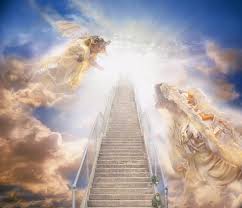 Today is the day,I will open my eyes.I will see His eyes,As blue as the sea,I will see his love to the unloved,And I will see his faithfulness.I have been dreaming about this time,When it was in my near future,A place where there are no white liesAnd everything is perfect.Now that I am here,I can see God greet great people,And, amazingly, I am now included within that category!Today is the day,I have opened my eyes,And witnessed eternal life.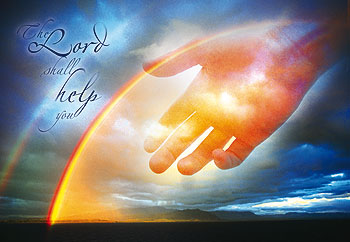 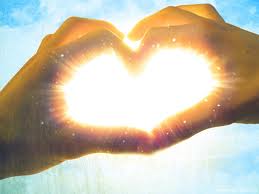 